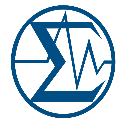 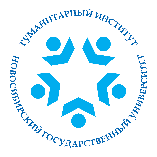 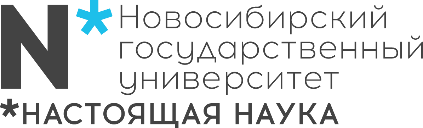 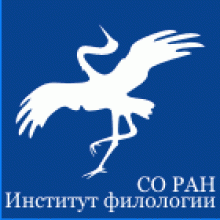 ФЕДЕРАЛЬНОЕ ГОСУДАРСТВЕННОЕ БЮДЖЕТНОЕ УЧРЕЖДЕНИЕ НАУКИ
ИНСТИТУТ ФИЛОЛОГИИ СИБИРСКОГО ОТДЕЛЕНИЯ 
РОССИЙСКОЙ АКАДЕМИИ НАУК (ИФЛ СО РАН)ФЕДЕРАЛЬНОЕ ГОСУДАРСТВЕННОЕ АВТОНОМНОЕ ОБРАЗОВАТЕЛЬНОЕ УЧРЕЖДЕНИЕ ВЫСШЕГО ОБРАЗОВАНИЯ  
НОВОСИБИРСКИЙ НАЦИОНАЛЬНЫЙ ИССЛЕДОВАТЕЛЬСКИЙ 
ГОСУДАРСТВЕННЫЙ УНИВЕРСИТЕТ (НГУ)СИБИРСКОЕ ОТДЕЛЕНИЕ РОССИЙСКОЙ АКАДЕМИИ НАУК (СО РАН)ИНФОРМАЦИОННОЕ ПИСЬМОУважаемые коллеги!9–12 октября 2023 г. Институт филологии СО РАН, Новосибирский государственный университет и Сибирское отделение РАН проводят Всероссийскую научную конференцию с международным участием «Языки народов Сибири и сопредельных регионов».Тематика конференции предусматривает разные аспекты изучения языков народов Сибири и родственных им языков: проблемы фонетики, морфологии, словообразования, лексики, диалектологии, лексикографии, синтаксиса, корпусной лингвистики.Рабочие языки конференции: русский и английский. Конференция будет проходить в смешанном формате (очно / дистанционно).Проезд и проживание участников конференции – за счет направляющей стороны.Для участия в конференции необходимо отправить заявку на участие (см. форму ниже). Срок подачи заявки – 15 сентября 2023 г. Заявку следует отправить на электронный адрес jazyki_conference@mail.ru с пометой «Конференция 2023».Заявка для участия во Всероссийской научно-практической конференции 
«Языки народов Сибири и сопредельных регионов»ОБРАЗЕЦВ рамках мероприятий по проведению в Содружестве Независимых Государств в 2023 году Года русского языка как языка межнационального общения, в рамках Всероссийской научной конференции «Языки коренных народов Сибири и сопредельных регионов» 12 октября 2023 г. состоится круглый стол «Русская языковая личность в межнациональном общении». Круглый стол проводится при участии Научно-образовательного центра межкультурных исследований им. А. А. Леонтьева.На круглом столе «Русская языковая личность в межнациональном общении» планируется обсудить широкий круг проблем, связанных:с изменениями в образе мира русской языковой личности на протяжении нескольких десятилетий;с комплементарностью русской языковой личности в вопросах межэтнических отношений;с особенностями функционирования русского языка как языка межнационального общения в азиатских и других регионах нашей страны;с отражением особенностей национального менталитета в региональных разновидностях русского языка и др. вопросы.Информация о результатах проведения круглого стола будет опубликована на сайте Института филологии СО РАН, в «Сибирском филологическом журнале», журналах «Вопросы психолингвистики» и «Вестник НГУ. Серия: Лингвистика и межкультурная коммуникация».Заявки на участие в круглом столе принимаются до 15 сентября 2023 г. по адресу конференции «Языки народов Сибири и сопредельных регионов»: jazyki_conference@mail.ru – с пометкой «Круглый стол».Файл заявки просим назвать следующим образом: «Фамилия_круглый стол 2023»Заявка для участия в работе круглого стола «Русская языковая личность в межнациональном общении»ОБРАЗЕЦФИО (полностью), ученая степень, ученое звание, должность, место работы (полное и сокращенное название) страна, город.Тема докладаИванов Иван Иванович, к.ф.н., в.н.с. отдела северной филологии Института гуманитарных исследований  проблем малочисленных народов Севера СО РАН, г. Якутск.Доклад: Модель шорской словоформы.e-mailКонтактный телефонБронирование гостиницы да/нет 
(общ. НГУ / гостиница «Золотая Долина»)Дата заезда / дата отъездаФорма участия: очная / дистанционнаяФИО (полностью), ученая степень, ученое звание, должность, место работы (полное и сокращенное название) страна, город.Тема докладаШапошникова Ирина Владимировна, д-р филол. наук, гл. науч. сотрудник Института филологии Сибирского отделения Российской академии наук (ИФЛ СО РАН), профессор Новосибирского государственного университета (НГУ), г. Новосибирск.Доклад: К вопросу о комплементарности российской молодежи в межнациональных отношениях: социо-коммуникативные установки РЯЛ по данным ассоциативно-вербальной сетиe-mailКонтактный телефонБронирование гостиницы да/нет 
(общ. НГУ / гостиница «Золотая Долина»)Дата заезда / дата отъездаФорма участия: очная / дистанционная